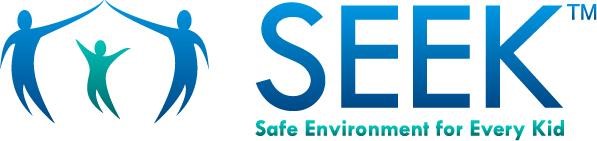 Drugs and AlcoholDo you or someone you know have a problem with drugs or alcohol?Lots of people have problems with drugs and alcohol.Sometimes they can’t see they have a problem.Drug and alcohol abuse hurts people and their families.Signs of abuse are when someone: Wants to drink or use drugs most days Feels sick if they do not have a drink or a drug Misses work or school Has big mood swings and acts like a different person Often forgets things Has trouble eating or sleeping People who abuse drugs or alcohol need help:  They are hurting themselves and perhaps others They might feel sad and lonely or overwhelmed If you use drugs or drink alcohol a lot, you risk: Harming your children                                                    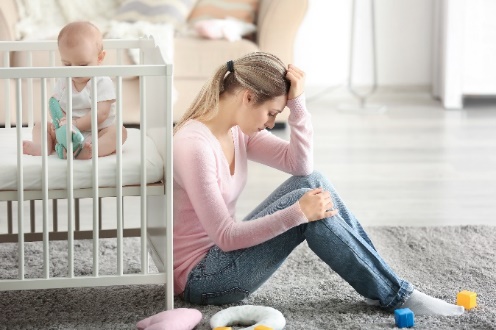 Relationship problems Overdosing Dependence Poor health Accidents Legal problemsThere is help for drug and alcohol abuse!If you’d like help, please talk to your child’s doctor or nurse.Helpful ResourcesNational Helpline | www.findtreatment.gov Call 1-800-662-HELP (4357) for 24/7, free and confidential information on treatment and recovery services - in English and Spanish - for anyone with a drug problemVisit the website to find treatment near youIf you don’t have insurance or are low-income, they’ll help you find:  Free or low-cost treatment near youPlaces that charge a sliding fee, or accept Medicare or Medicaid  If you do have health insurance, contact your insurer to find helpAlcoholics Anonymous (AA) and Narcotics Anonymous (NA)Fellowships of men and women who share their experience, strengths and hopes, to recover from alcoholism and drug addictionFreeTo find a group near you, visit www.aa.org or www.na.org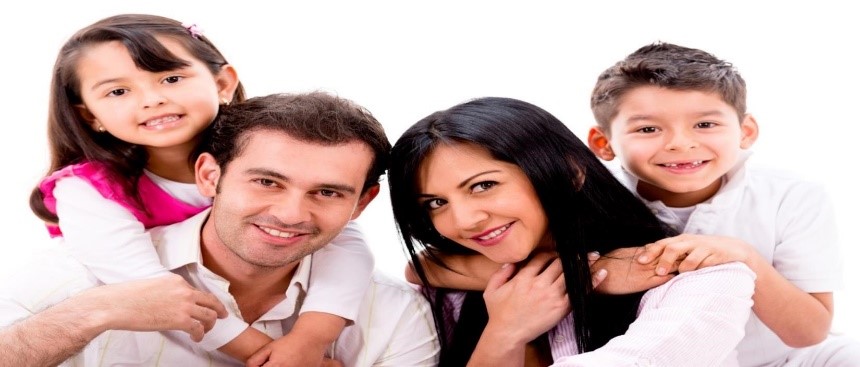 